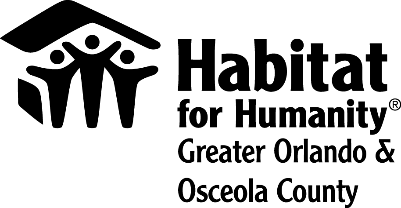 NEWS RELEASEContact:Lauren DelgadoHabitat for Humanity Greater Orlando & Osceola County407-567-0010ldelgado@habitatorlandoosceola.orgHabitat for Humanity Greater Orlando & Osceola County and Wells Fargo team in Central Florida and across the country to help build affordable housing Orlando, FL (Sept. 16, 2020) – Wells Fargo Foundation has awarded Habitat for Humanity Greater Orlando & Osceola County with a $45,000 grant to build an affordable home in Central Florida. The funding is part of an $8.1 million donation to Habitat for Humanity International for capacity building and direct mission support to build, renovate and repair more than 350 affordable homes across the United States.  The grant is provided through Wells Fargo Builds℠ and is part of the Wells Fargo Foundation’s $1 billion philanthropic commitment to create more housing affordability solutions by 2025.“We’ve had a rich history of working with Habitat for Humanity Greater Orlando & Osceola County to strengthen our neighborhoods through philanthropy and volunteerism,” said South Central Florida Region Bank President Angel Buchanan, a Habitat Orlando & Osceola board member. “Safe and stable housing enables people to build upon the rest of their life and, together, we can shift the narrative to help others understand that housing affordability is both an economic and humanitarian crisis that’s taking a toll on millions of people.” Wells Fargo Builds provides philanthropic financial assistance from the Wells Fargo Foundation to support the construction, renovation, painting or repairing of homes with low-to-moderate income households. In 2019 alone, Wells Fargo employees volunteered more than 1.9 million hours of service to strengthen their communities, including building, repairing, and improving 674 homes across the U.S. with several organizations through Wells Fargo Builds. “Through our partnership, Wells Fargo and Habitat for Humanity Greater Orlando & Osceola County have changed the lives of people in our community,” said Catherine Steck McManus, President & CEO of Habitat Orlando & Osceola. “Once our homeowners are free from housing instability, they can invest in themselves and their families through higher education, better healthcare and more.”The grant will support the construction of safe, affordable homes for three local hardworking families. About Habitat for Humanity Greater Orlando & Osceola CountyDriven by a vision that everyone deserves a decent place to live, Habitat for Humanity Greater Orlando & Osceola County builds affordable housing, repairs homes, and strengthens communities. Families and individuals in need of a hand up partner with Habitat Orlando & Osceola to build or improve a place they call home. Habitat homeowners help build their eventual homes alongside volunteers and pay an affordable mortgage. Working together by donating, volunteering, or becoming an advocate, everyone can help members of their community live in safe, affordable homes. Habitat Orlando & Osceola is one of Habitat for Humanity International’s affiliates working in nearly 1,400 communities throughout the United States and in more than 70 counties. To learn more, visit HabitatOrlandoOsceola.org, like us on Facebook, and follow us on Twitter, LinkedIn and Instagram.  [Affiliate logo here]MEDIA ADVISORYWells Fargo to team with Habitat for Humanity in [City name] and across the country to help build affordable housing WHAT:                	Wells Fargo Foundation is collaborating with [Affiliate Name] to [select: repair, renovate or construct] a home in [City] as part of an $8.1M national effort with Habitat for Humanity to help build and repair more than 350 affordable homes across the U.S.  [Affiliate Name] is leading an effort to [insert description of activities. Include brief homeowner information if part of affiliate guidelines and the family approves.] WHEN:                [Day of week], [Month XX] from [X] a.m. to [X] p.m.		WHERE:    	Address, including media parking info VISUAL:     	Provide information about photo/b-roll opportunitiesDIRECTIONS:     Insert directions to build siteINTERVIEW OPPORTUNITIES:[Insert name], [position] of Wells Fargo of [City][Insert name], [position] of [Affiliate Name] BACKGROUND:	 Wells Fargo Builds provides philanthropic financial support from the Wells Fargo Foundation to support the construction, renovation, painting or repairing of homes with low-to-moderate income households. In 2019 alone, Wells Fargo employees volunteered more than 1.9 million hours of service to strengthen their communities, including building, repairing, and improving 674 homes across the U.S. with several organizations through Wells Fargo Builds. The grant is provided through Wells Fargo Builds℠ and part of the Wells Fargo Foundation’s $1 billion philanthropic commitment to create more housing affordability solutions by 2025.[Name]							[Affiliate Name]						 [Phone]							[Email address]						 About [Affiliate Name] [Insert affiliate boilerplate statement.]###Contacts: